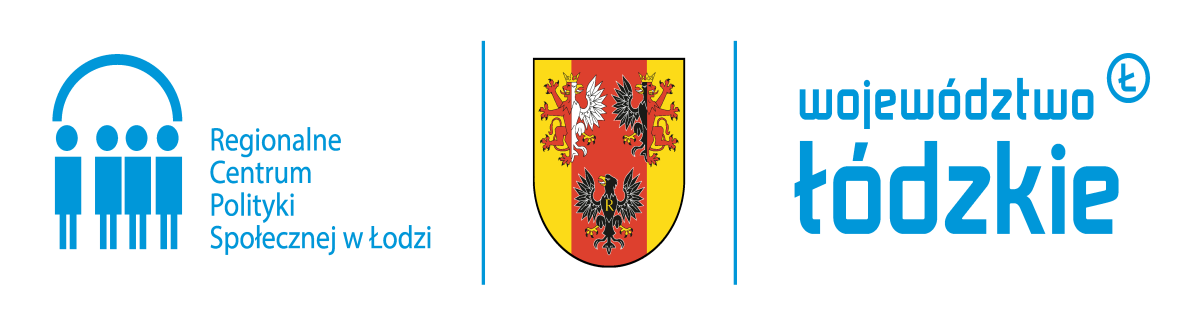 Harmonogram warsztatów pn. „Warsztaty manualne – jako forma aktywizacji społecznej osób starszych”Miejsce warsztatów: siedziba Regionalnego Centrum Polityki Społecznej 
w Łodziul. Snycerska 8Sala konferencyjna (poziom -1)Termin: 11/12 grudnia 2023 r.Warsztaty poprowadzi Pani Magdalena Frątczak - założycielka Pracowni Florystycznej Baśniowa Róża z siedzibą w Łodzi. Pasjonatka kreatywnego tworzenia rzeczy pięknych i naturalnych. Posiadająca bogate doświadczenie w kompleksowym realizowaniu opraw florystycznych uroczystości rodzinnych, eventów i bankietów.10.00 - 12.00 (2 h)Część I: Wianek świąteczny ze świeżej jodływprowadzenie do warsztatów - prezentacja narzędzi 
i materiałów do pracyprzygotowanie bazy wiankadekorowanie wianków elementami świątecznymi12.00 – 12.15Przerwa kawowa12.15 - 14.15 (2h)Część II: Stroik świątecznyprezentacja stroika i udzielenie instrukcji jak go wykonaćwykonanie stroików przez uczestników warsztatów14.15-14.30 Prezentacja wykonanych wianków i stroików świątecznych oraz zakończenie warsztatów